UJIAN AKHIR SEMESTER“PERPUSTAKAAN SEKOLAH SEBAGAI PUSAT SUMBER BELAJAR”Dosen Pengampu : Nanik Arkiyah, M.IP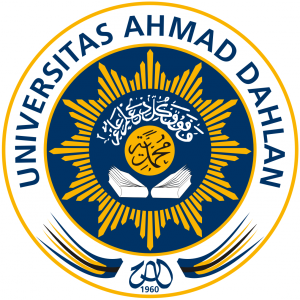 Disusun oleh:DEANY RIZKA ROSALINA1300005049PENDIDIKAN GURU SEKOLAH DASARFAKULTAS KEGURUAN DAN ILMU PENDIDIKANUNIVERSITAS AHMAD DAHLANYOGYAKARTA2016BAB IPENDAHULUANLatar BelakangDewasa ini pendidikan di jenjang sekolah baik sekolah dasar, menengah dan atas menjadi sangat diperhatikan. Keadaan tersebut di dorong berdasarkan kurikulum 2013 yang mengacu pada pendidikan tematik dan berkarakter. Pendidikan tematik dan berkarakter tentu tidaklah gampang untuk diwujudkan dengan cepat di semua jenjang sekolah. Hal tersebut dikarenakan setiap sekolah memiliki karakternya masing-masing dalam pembawaan materi yang disajikan walau mengacu pada satu kurikulum yang sama. Kenyataan bahwa setiap sekolah memiliki karakter tersendiri inilah yang membuat pendidikan tematik dan berkarakter tidaklah gampang untuk diwujudkan, namun kita semua tentu mengetahui bahwa hal tersebut dapat diatasi dengan berbagai cara demi terlaksananya pendidik tematik dan berkarakter sesuai dengan kurikulum yang ada.  Cara terbaik melihat sekolah pada jenjang dasar, menengah dan atas adalah dengan melihat fasilitas yang diberikan kepada peserta didik. Fasilitas sekolah dapat terlihat dari memadainya penunjang pembelajaran seperti laboratorium IPA, laboratorium bahasa, perpustakaan dan lain sebagainya. Perpustakaan sebagai salah satu fasilitas sekolah yang sangat menunjang pembelajaran karena didalamnya tidak hanya terdapat buku-buku yang kita ketahui secara umum, namun juga terdapat sumber belajar lainnya seperti media pembelajaran berbasis elektronik. Guna turut mensosialisasikan mengenai peran dari perpustakaan, maka untuk itulah makalah ini disusun. Selain itu, penulis berharap agar pengetahuan para peserta didik menjadi semakin terbuka akan perpustakaan dan perkembangannya pada khususnya dan kepada seluruh pembaca pada umumnya.Segala upaya dilakukan oleh para pendidik demi meningkatkan proses pembelajaran agar tercipta lebih efekti dan efisien, walaupun pada kenyataannya tentu akan banyak faktor yang mempengaruh kualitas pembelajaran. Salah satu dari faktor tersebut adalah tersedianya sumber belajar yang mendukung proses pembelajaran tersebut. Pembelajaran sebagai sebuah proses atau sistem yang tidak terlepas dari komponen-komponen yang terdapat didalam proses tersebut yang dinamakan sumber belajar. Tentu sumber belajar tidak hanya dapat digunakan oleh para pendidik saja namun juga para peserta didik dan umumnya bagi para warga sekolah secara keseluruhan. Terkait dengan sumber belajar, tentu banyak sekali bentuknya. Namun yang akan kita bahas adalah perpustakaan sekolah sebagai pusat sumber belajar.Sumber belajar diartikan sebagai tempat yang didalamnya terdapat banyak informasi pengetahuan yang menunjang proses pembelajaran di sekolah.Rumusan MasalahApa pengertian dari perpustakaan ?Apa fungsi, tujuan dan manfaat perpustakaan sekolah sebagai pusat sumber belajar ?Apa peran perpustakaan di sekolah ?Bagaimana penggunaan perpustakaan ?Tujuan Untuk mengetahui pengertian perpustakaan.Untuk mengetahui fungsi, tujuan dan manfaat perpustakaan sekolah.Untuk mengetahui peran perpustakaan sekolah.Untuk mengetahui penggunaan perpustakaan.BAB IIPEMBAHASAN Pengertian PerpustakaanMenurut Darmono, perpustakaan adalah pusat sumber belajar dan sumber inormasi bagi pemakainya. Perpustakaan dapat pula diartikan sebagai tempat kumpulan buku-buku atau tempat buku-buku dihimpun dan diorganisasikan sebagai media belajar siswa. Menurut Basuki, perpustakaan adalah kumpulan bahan informasi yang terdiri dari bahan buku/book materials dan bahan nonbuku/nonbook materials yang disusun dengan sistem tertentu dipersiapkan untuk diambil  manfaatnya/pengertiannya, tidak untuk dimiliki sebagian maupun keseluruhan. Menurut Ibnu Saleh, perpustakaan adalah adalah tempat pengumpulan pustaka atau kumpulan pustaka yang diatur dan disusun dengan sistem tertentu, sehingga sewaktu-waktu diperlukan dapat ditemukan dengan mudah dan cepat.Pada hakekatnya menurut saya perpustakaan adalah tempat yang digunakan untuk menyimpan banyak informasi baik berupa bentuk cetak  seperti buku, koran, jurnal, majalah, karya tulis, karya lukisan dan lain sebagainya ataupun berupa elektronik seperti video pengetahuan, pita kaset, film, slide dan lain sebagainya yang biasanya disimpan dengan tatanan tertentu agar memudahkan para pengunjung perpustakaan baik untuk dibaca, dipinjam atau keperluan lainnya.  Fungsi, Tujuan dan Manfaat Perpustakaan  Sekolah sebagai Pusat Sumber BelajarPerpustakaan mempunyai beberapa fungsi, yang diantaranya adalah :a)    Fungsi penelitianPerpustakaan berfungsi sebagai jawaban terhadap berbagai pertanyaan ilmiah.b)   Fungsi pendidikanPerpustakaan memberikan kesempatan kepada siswa untuk menambah pengetahuan atau mempelajari kembali materi-materi pelajaran yang telah diberikan oleh guru di kelas.c)     Fungsi rekreasiPerpustakaan memberikan kesempatan kepada pengunjung untuk menikmati bahan yang ada.d)   Fungsi informasiPerpustakaan berfungsi sebagai tempat mencari informasi yang berkenaandengan pemenuhan rasa ingin tahu dari pengunjung perpustakaan.Perpustakaan mempunyai beberapa tujuan, yang diantaranya adalah :Menyediakan sarana atau tempat untuk menghimpun berbagai sumber    informasi untuk dikoleksi secara terus menerus, diolah dan diproses.Sebagai sarana atau wahana untuk melestarikan hasil budaya manusia (ilmu pengetahuan, teknologi dan budaya) melalui aktifitas pemeliharaan dan pengawetan koleksi.Sebagai agen perubahan (Agent of changes) dan agen kebudayaan serta pusat informasi dan sumber belajar mengenai masa lalu, sekarang, dan masa akan datang. Selain itu, juga dapat menjadi pusat penelitian, rekreasi dan aktifitas ilmiah lainnya.Menciptakan budaya membaca untuk mencerahkan masa depan bangsa. Karena dari membaca inilah kita dapat memperoleh berbagai macam pengetahuan yang berguna untuk menjadi bekal di kehidupan kita yang akan datang.Perpustakaan mempunyai beberapa manfaat, yang diantaranya adalah :			Berdasarkan Undang-undang Nomor 2 Tahun 1989 tentang Sistem Pendidikan Nasional, perpustakaan sekolah dapat dijadikan sebagai pusat sumber belajar. Pemanfaatan perpustakaan sebagai pusat sumber belajar memerlukan keterampilan sebagai berikut :Keterampilan mengumpulkan informasiKeterampilan mengambil intisari dan mengorganisasi informasiKeterampilan menganalisis, menginterpretasikan dan mengevaluasi informasiKeterampilan menggunakan informasi Peran PerpustakaanSetiap perpustakaan dapat mempertahankan eksistensinya apabila dapat menjalankan peranannya. Secara umum peran – peran yang dapat dilakukan adalah :a)      Sebagai Pusat InformasiPerpustakaan merupakan salah satu tempat yang memiliki peranan penting dalam memberikan suatu informasi. Hal ini dikarenakan sebuah perpustakaan pastinya mempunyai koleksi buku tidak hanya satu,bisa ratusan atau bahkan berpuluh-puluh ribu. Yang di dalamnya terdapat berbagai macam jenis buku, seperti karya umum, filsafat, ensiklopedi dan lain-lain. Tidak hanya buku, perpustakaan sekarang juga dilengkapi dengan adanya koleksi majalah, koran ataupun artikel yang dapat dijadikan sebagai sumber informasi dan juga ilmu.b)      Sebagai Pusat InovasiPerpustakaan sebagai tempat tersimpannya berbagai informasi yang dulu hanya sebagai tempat penyimpanan buku semata,kini juga sebagai tempat untuk tumbuhnya ide-ide yang kreatif. Dari ide-ide kreatif itulah dapat tercipta suatu karya yang apat bermanfaat bagi orang lain. Dan dari karya para pengguna perpustakaan inilah nantinya dapat pila muncul suatu wacana atau pun gagasan yang dapat dibaca dan digunakan oleh orang lain. Contohnya bila kita membaca tentang buku pembudidayaan jamur. Jika orang tersebut adalah seorang yang kreatif, maka dari membaca buku itu bisa saja muncul ide untuk membudidayakan jamur dan dapat membuka lapangan pekerjaan yang tentunya berguna bagi orang lain.c)      Sebagai Pusat Sumber BelajarPerpustakaan merupakan upaya untuk memelihara dan meningkatkan efisiensi dan efektifitas proses belajar-mengajar. Perpustakaan yang terorganisasi secara baik dan sistematis, secara langsung atau pun tidak langsung dapat memberikan kemudahan bagi proses belajar mengajar di sekolah tempat perpustakaan tersebut berada.  Hal ini, terkait dengan kemajuan bidang pendidikan dan dengan adanya perbaikan metode belajar-mengajar yang dirasakan tidak bisa dipisahkan dari masalah penyediaan fasilitas dan sarana pendidikan. Fungsi Pendidikan Perpustakaan merupakan sarana pendidikan nonformal dan informal. Artinya perpustakaan merupakan tempat belajar diluar bangku sekolah maupun dalam lingkungan pendidikan.Untuk memelihara efisiensi danefektivitas proses belajar mengajar. Dengan adanya perpustakaan di sebuah sekolah atauperguruan tinggi dapat membantu pengguna perpustakaan bisa lebih cepat dalam membantu mencariliteratur atau bahan untuk proses pembelajaran. Sehingga masyarakat dimana perpustakaan itu berada dapat mendapatkan informasi yang cepat dan akurat denganadanya perpustakaan tersebut.Untuk memberikan kemudahan bagi proses belajarmengajar dimana perpustakaan itu berada, kemudahan itu antara lain: Kemudahan mencari informasi Kemudahan mencari bahan pembelajaran Kemudahan menemukan buku yang tidak dijual di toko bukuPenggunaan Perpustakaan Perpustakaan merupakan pendukung proses pembelajaran yang keberadaannya diharapkan dapat digunakan sebagai berikut :Dapat menimbulkan kecintaan peserta didik terhadap budaya membaca.Dapat memperkaya pengalaman belajar peserta didik.Dapat menanamkan kebiasaan belajar mandiri pada peserta didik.Dapat mempercepat proses penguasaan teknik membaca.Dapat membantu mempercepat perkembangan kecakapan berbahasa.Dapat melatih peserta didik pada tanggung jawab.Dapat memperlancar peserta didik dalam menyelesaikan tugas-tugas sekolah.Dapat membantu para pendidik menemukan sumber pengajaran.Dapat membantu para warga sekolah dalam mengikuti perkembangan ilmu pengetahuan dan teknologi.BAB IIIPENUTUP KesimpulanPengertian perpustakaan adalah perpustakaan adalah tempat yang digunakan untuk menyimpan banyak informasi baik berupa bentuk cetak  seperti buku, koran, jurnal, majalah, karya tulis, karya lukisan dan lain sebagainya ataupun berupa elektronik seperti video pengetahuan, pita kaset, film, slide dan lain sebagainya yang biasanya disimpan dengan tatanan tertentu agar memudahkan para pengunjung perpustakaan baik untuk dibaca, dipinjam atau keperluan lainnya. Fungsi Perpustakaan yaitu untuk penelitian, pendidikan, rekreasi dan  informasi. Tujuan Perpustakaan yaitu :Menyediakan sarana atau tempat untuk menghimpun berbagai sumber    informasi untuk dikoleksi secara terus menerus, diolah dan diproses.Sebagai sarana atau wahana untuk melestarikan hasil budaya manusia (ilmu pengetahuan, teknologi dan budaya) melalui aktifitas pemeliharaan dan pengawetan koleksi.Sebagai agen perubahan (Agent of changes) dan agen kebudayaan serta pusat informasi dan sumber belajar mengenai masa lalu, sekarang, dan masa akan datang. Selain itu, juga dapat menjadi pusat penelitian, rekreasi dan aktifitas ilmiah lainnya.Menciptakan budaya membaca untuk mencerahkan masa depan bangsa. Karena dari membaca inilah kita dapat memperoleh berbagai macam pengetahuan yang berguna untuk menjadi bekal di kehidupan kita yang akan datang.Manfaat Perpustakaan yaitu :Keterampilan mengumpulkan informasiKeterampilan mengambil intisari dan mengorganisasi informasiKeterampilan menganalisis, menginterpretasikan dan mengevaluasi informasiKeterampilan menggunakan informasiPeranan perpustakaan yakni sebagai pusat sumber informasi, sebagai pusat inovasi dan sebagai pusat sumber belajar.DAFTAR PUSTAKADarmono.Manajemen dan Tata Perpustakaan Sekolah. Cet. I (Jakarta: Gramedia Widiasarana Indonesia,2001)Basuki, Sulistyo. Pengantar Ilmu Perpustakaan. (Jakarta: Gramedia Pustaka Utama,1991)Bafadal, Ibrahim. Pengelolaan Perpustakaan Sekolah. ( Jakarta: Bumi Akasara, 2009)http://www.academia.edu/15486594/Contoh_Makalah_Pengaruh_Perpustakaan_Sekolah_terhadap_Mutu_Pendidikan